Пересада Виктор АндреевичГод рождения: __.__.1918 
место рождения: Ростовская обл., г. Ростов-на-Дону 
№ наградного документа: 87 
дата наградного документа: 06.04.1985№ записи: 1514351635Орден Отечественной войны II степени 

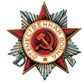 